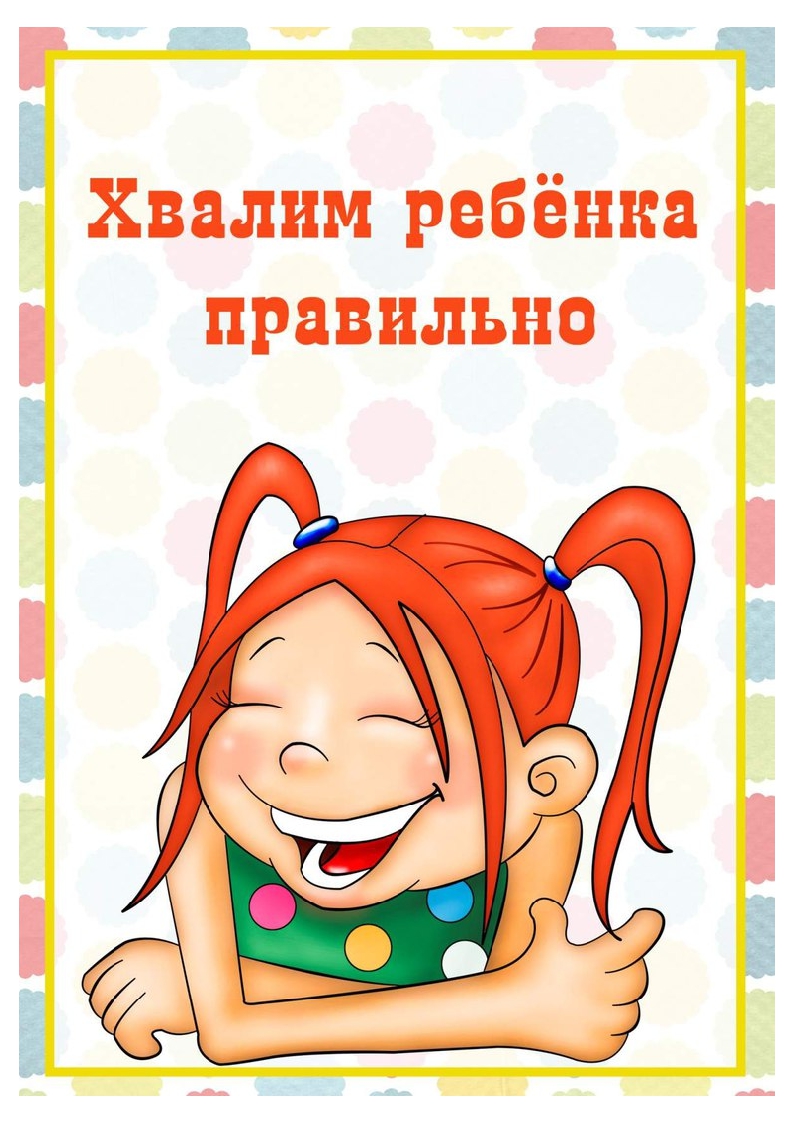 Почему важно хвалить детей?Некоторые родители уверены, что ребенка нужно хвалить как можно больше, ведь это формирует повышение самооценки и достижения успеха в дальнейшей жизни. Другие считают, что хвалить детей вообще не стоит, ведь они словно подсаживаются на хорошие слова и перестают быть активными, ждут похвалы даже за простое усилие. Однако абсолютное большинство осознает, что любой человек нуждается в одобрении, но делать это нужно верно.Как правильно хвалить детейХвалить ребенка нужно. Для дошкольников поощрение родителей имеет огромное значение, ведь добрые слова дают понимание правильности собственного поведения, формируют уверенность в своих силах, чувство значимости и нужности. Для того, чтобы научиться правильно хвалить ребенка, надо знать правила и способы похвалы.Важно! Некоторые мамы и папы бросаются в крайности, когда бывают очень сдержанны в проявлении одобрения или, наоборот, склонны захваливать свое дитя. И то, и другое вредно для воспитания, так как есть опасение, что чадо может перестать стремиться к развитию своих талантов, постоянно будет нуждаться в одобрении и бояться сделать нечто самостоятельно.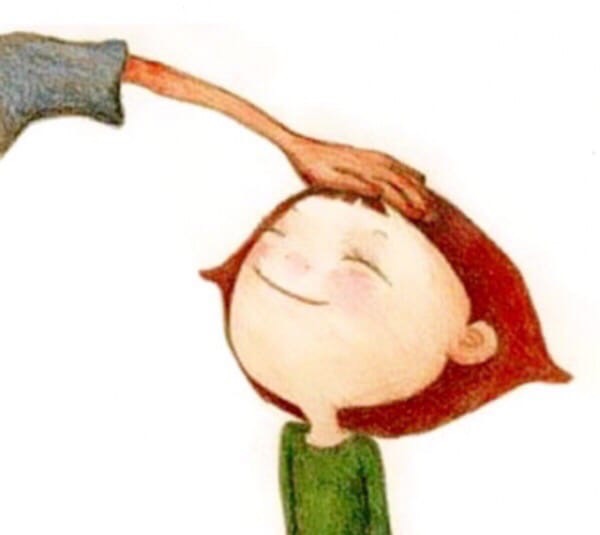 Детей следует хвалить таким образом, чтобы они умели оценивать собственные поступки.Например, если малыш разбрасывает игрушки, то требуется объяснить, как поступать правильно, для этого и существуют поощрения и порицания. А когда он начал самостоятельно собирать игрушки, нужно обязательно сказать ему, какой он молодец, тем самым побудить на дальнейшие положительные действия.Следует корректно использовать похвалу и порицание, которые помогают малышу сориентироваться в жизненных и общественных установках, общепринятых правилах.Несколько важных правил правильной похвалы!!!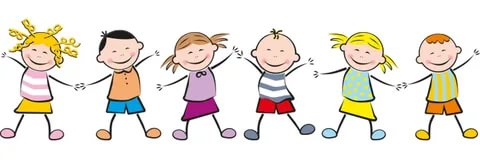 1. Малыша нужно хвалить за старания и определенные действия, стремиться объяснить, что именно он сделал хорошо. К примеру, если ребенок нарисовал красивую картинку, то можно похвалить его за аккуратность и правильно выбранные цвета. Однако не стоит убеждать его в том, что он истинный художник, ведь следует учитывать ситуацию.2. Похвала должна сопровождаться объятием или поцелуем, так как малышу важно чувствовать искренность и радость мамы за его хорошие поступки.При поощрении нежелательно проводить сравнение чада с другими детьми. Например, не нужно указывать, что он нарисовал рисунок или сложил игрушки быстрее и лучше своего друга или братика. Нежелательно воспитывать ощущение превосходства над другими.Повседневно выполняемые действия не нуждаются в похвале, иначе потеряется весь ее смысл. Если малыш должен убираться в игровом уголке каждый день, это уже не требует поощрения, а должно восприниматься, как данность.Нужно различать в похвале, что дается ребенку легко и без усилий, а над чем ему пришлось потрудиться. Лучше похвалить за истинные достижения, тогда и одобрение будет цениться намного больше. Например, если малыш научился аккуратно складывать свою одежду, нужно указать именно на это.Если родители хвалят свое дитя за определенные поступки, то не рекомендуется по прошествии времени сообщать, что его успехи слишком малы, что нужно стремиться к большему, ведь ребенок в состоянии это осознать самостоятельно. Наоборот, нужно предлагать ему более сложные задания, выражая надежду, что он справится с этим обязательно.Похвала должна быть своевременной. Если чадо занято важной работой, то можно показать одобрение сразу, это поможет активизировать детскую деятельность.Естественно, похвала находится в зависимости от возраста любимого карапуза. Маленьких ребят хвалят более эмоционально за любое самостоятельное действие, например, догадался подать маме тапочки, взялся за сумку, чтобы помочь бабушке. С более старшими детьми следует учитывать другие нюансы. Можно похвалить за самостоятельно придуманные решения и способы выполнения задания, чтобы школьник и дальше продолжал идти в этом направлении.Со старшими ребятами не стоит давать оценку действию, нужно обращать внимание на качественное выполнение задачи. Ведь дети моментально запоминают формулировку «Молодец», делают ее привычной для себя, и обижаются, когда не дожидаются приятных слов в свой адрес. Ребенок начинает зависеть от оценки окружения, так как сам не в состоянии оценить свои действия, ждет обязательную похвалу от других людей.Иногда дети начинают обращать внимание на собственные недостатки, понимать, что раньше их поступки одобряли всегда, а теперь почему-то этого не происходит. Нужно знать меру похвале, объяснять, почему родители так считают.Способы похвалыВзрослые, старайтесь хвалить не только при помощи хороших слов, но и придавайте значение действиям. Для маленьких детишек большое значение имеет интонация, объятия, эмоции.Если определенное поведение ребенка родители хотят закрепить и придать ему постоянство, или оказать помощь в освоении новых навыков, следует хвалить его с сильными эмоциями: "ты большой молодец", "как же я тебя люблю, ты мой помощник", "ты замечательный сын", "ты самая внимательная девочка на свете".Близкие должны понимать, что требуется не только сообщать ребенку, какой он молодец, а развернуто отвечать и оценивать действия. Например, обратить внимание на красивый рисунок или чисто вымытую посуду. Малышу важно понимать, за что он получает одобрение, только тогда сможет оценить его в полной мере. Однако не стоит за все поступки хвалить именно таким образом. Главное, посмотреть на значимость поступка, а повседневные действия обходить стороной. Иначе на постоянную похвалу малыш скоро не будет реагировать.Важно! Похвалы требует не только конечный результат, но и непосредственный процесс работы, которая исполняется ребенком старательно.ЗАПРЕЩЕНО!!!Нельзя использовать сравнение между ребятами.Нельзя ставить собственных детей выше остальных, говорить, что ребенок рисует или убирает лучше, чем его сверстник. Ведь в дальнейшей жизни чадо будет стремиться избежать сложных задач, чтобы не совершить ошибки, которые совершили его сверстники.Категорически нельзя сравнивать между собой детей одной семьи, сестер и братьев. Если старший ребенок легко воспринимал математику, то не нужно говорить младшему об этом. Возможно, что у него совершенно другие способности, ведь все дети не могут быть одинаковыми. Тем самым родители будут оказывать плохое влияние на обоих детей, у старшего будет неоправданно повышаться самооценка, а у младшего произойдет обратный эффект.Нельзя смешивать похвалу и критику. Иногда родители могут похвалить, а потом указать на совершенные ошибки и сообщить, где нужно было сделать лучше. Критику ребенок обязательно запомнит надолго, а от похвалы не останется следа.Нельзя ждать совершенства или идеального поведения от своего чада, чтобы затем не получать разочарование.Нельзя льстить или преувеличивать заслуги, главное выбрать правильный способ выражения одобрения. Поощрение должно быть наполнено искренностью.Нельзя перехваливать ребенка, у всего должны быть границы. Если чрезмерно захваливать дочь или сына, то дети не будут стремиться делать что-то хорошо, ведь будут уверены в очередной похвале от родителей.Нельзя вспоминать промахи, совершенные в прошлом.Важно! Дети, которые постоянно ощущают родительскую поддержку, обретают уверенность в собственных силах, могут раскрыть свои таланты и способности.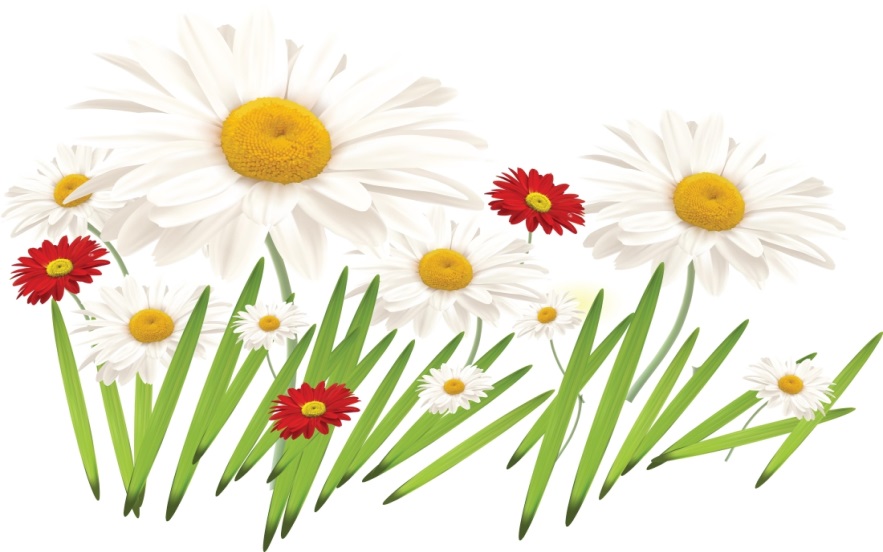 С уважением педагог-психолог Думникова Екатерина Александровна.